МОНІТОРИНГ ВІДПОВІДНОСТІ ЯКОСТІ НАВЧАННЯ В АСПІРАНТУРІ ОЧІКУВАННЯМ НАУКОВО-ПЕДАГОГІЧНИХПРАЦІВНИКІВ (ОНП PhD 053)Важливим напрямом анкетування є виявлення проблем, що виникають під час освітньо-наукового процесу з метою їх усунення. Висновки результатів проведених досліджень можуть бути покладені в основу подальшого вдосконалення внутрішньої системи забезпечення якості освітньо-наукової діяльності та якості вищої освіти.Анкетування щодо відповідності якості навчання в аспірантурі очікуванням науково-педагогічних працівників за підсумками 2022 року проводилось протягом січня-лютого 2023 року, в ньому взяли участь 6 осіб. Анкета складалася із 4 питань.Перше питання анкети присвячене задоволеності науково-педагогічних працівників відвідуванням занять аспірантами. Результати опитування представлені у табл.1 Таблиця 1Задоволеність науково-педагогічних працівників відвідуваннямзанять аспірантамиОтже, 83,33 % опитаних науково-педагогічних працівників задоволені відвідуванням аспірантами занять. 16,67% - частково задоволені.Науково-педагогічним працівникам на друге питання: «На Вашу думку, які виникають труднощі у аспірантів, в ході виконання самостійної роботи?» пропонувалось внести свої варіанти відповіді. Опитаних 2 (33,33%) науково- педагогічних працівників вважають, що труднощів у аспірантів в ході виконання самостійної роботи не виникають. Щодо труднощів, які були зазначені, узагальнені відповіді представлені в табл.1.Таблиця 1Труднощі, які виникають у аспірантів в ході виконання самостійної роботиСлід відзначити, що найбільший процент набрали такі труднощі, як:«Обмеженість та /або тривала відсутність доступу до необхідних ресурсів (освітнього, інформаційно -додаткового тощо) через відсутність інтернет зв’язку, світла в умовах воєнного стану».Щодо третього питання: «На Вашу думку, які виникають труднощі у аспірантів, в ході виконання науково-дослідницької роботи за темою дисертації?» науково-педагогічні працівники мали можливість дати своє бачення даної проблеми. Виявлені труднощі здобувачів вищої освіти відображені у табл.2.Таблиця 2Труднощі, які виникають у аспірантів в ході виконання науково- дослідницької роботиСеред	труднощів,	які	мають	найвищий	процент,	слід	вважати: «Обмеженість та /або тривала відсутність доступу до необхідних ресурсів (освітнього, інформаційного тощо) через відсутність інтернет зв’язку, світла в умовах воєнного стану»; «вплив факторів стресу на особистість, її стан та психологічне здоров’я в умовах воєнного стану»; «зниження мотивації до виконання НДР у зв’язку із увагою до питань захисту від військової агресії та акцентом на професійній діяльності із захисту держави від агресора, роботі у волонтерському русі, соціальній діяльності тощо»; «Підвищене психоемоційне навантаження та необхідність удосконалення навичок самоорганізації та ефективного планування».Науково-педагогічним	працівникам	було	запропоновано внести пропозиції щодо компонентів, які потребують змін в освітньо-наукових програмах. Усі опитані наукові працівники (100 %) вважають, що освітньо-наукова програма є досконалою та не потребує змін. Підводячи підсумки, можна констатувати, що представлені ОК ОНП PhD 053 не потребують змін, оскільки вони повністю забезпечують формування ЗК, СК та ПРН. Але з метою контролю та постійного удосконалення та покращання якості навчання в аспірантурі пропонується регулярно проводити наступні заходи:Регулярно проводити опитування науково-педагогічних працівників щодо відповідності якості навчання в аспірантурі та виявляти слабкі сторони з метою подальшого удосконалення ОНП.Детально розглянути та проаналізувати зауваження та пропозиції науково- педагогічних працівників щодо труднощів, які виникають у аспірантів в період навчання в аспірантурі та, за можливості, вжити заходів  для  їх вирішення.Гарант ОНП «Психологія»,д.психол.н., проф.					Ніна ПІДБУЦЬКА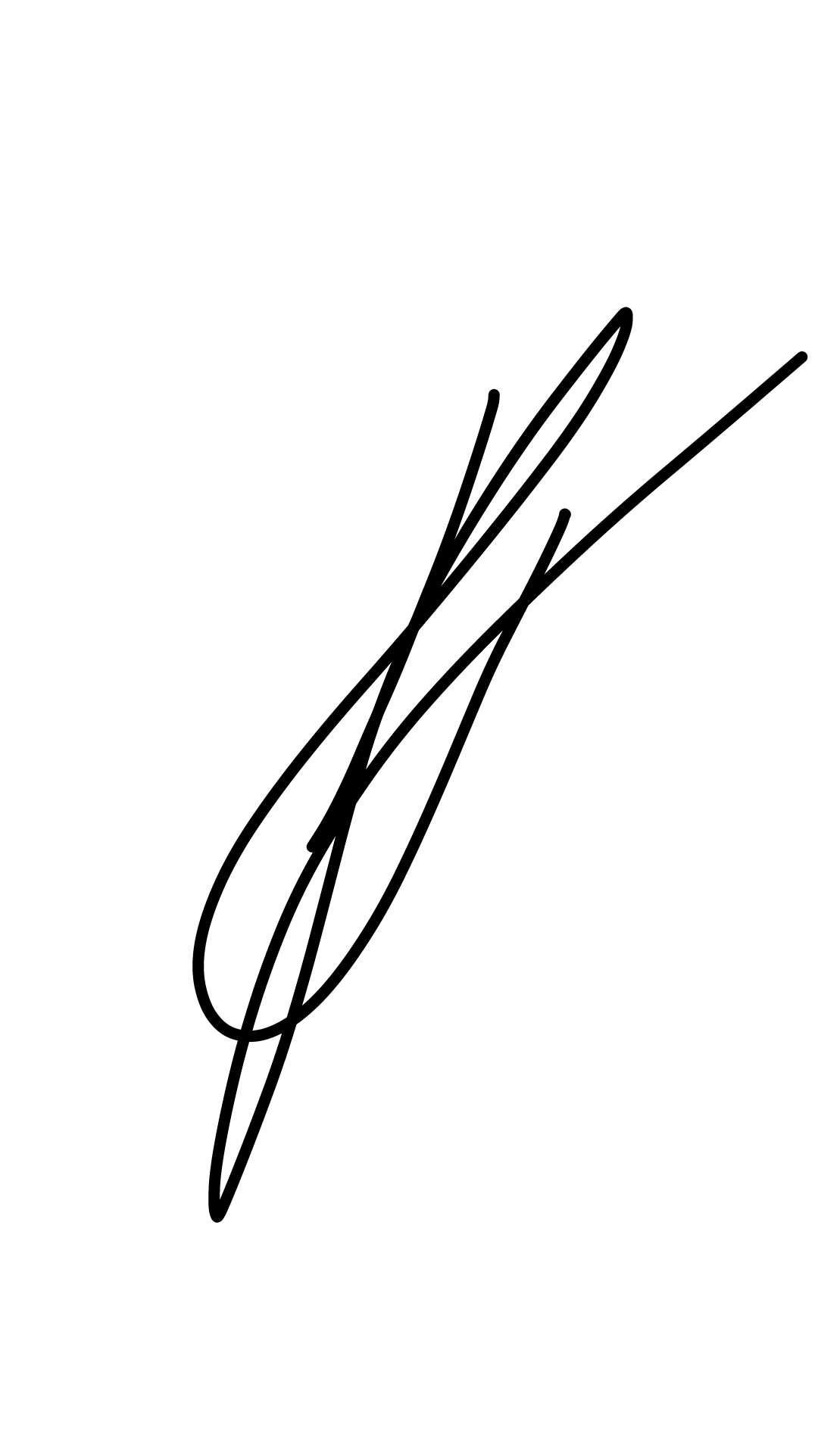 21.02.2023Рівень задоволеностіРезультати анкетуванняПовністю задоволений5 осіб (83,33% )Частково задоволений1 осіб (16,67 %)Не задоволений0 осіб (0 %)№Варіант відповідіКількістьотриманих відповідейВідсоток1Обмеженість та /або тривала відсутність доступу до необхідних ресурсів (освітнього, інформаційно -додаткового тощо) через відсутність інтернет зв’язку, світла в умовах воєнного стану457%2Вплив факторів стресу на особистість, її стан та психологічне здоров’я в умовах воєнного ста-ну114,3%3В умовах воєнного стану самостійна робота потребує посилених здатностей саморегуляції та самоменеджменту328,7%№Варіант відповідіКількість отриманихвідповідейВідсоток1Обмеженість та /або тривала відсутність доступу до необхідних ресурсів (освітнього, інформаційного тощо) через відсутність інтернет зв’язку, світла в умовах воєнного стану233,33%2Вплив факторів стресу на особистість, її стан та психологічне здоров’я в умовах воєнного стану233,33%3Зниження мотивації до виконання НДР у зв’язку із увагою до питань захисту від військової агресії та акцентом на професійній діяльності із захисту держави від агресора, роботі у волонтерському русі, соціальній діяльності тощо233,33%4Іноді брак безпосереднього спілкування з опитуваними116,67%5Не використовують усі можливості пошуків і обмежені у навичках систематизації та аналізу інформації116,67%6Підвищене психоемоційне навантаження та необхідність удосконалення навичок самоорганізації та ефективного планування233,33%